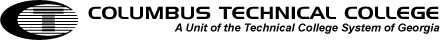 COLUMBUS TECHNICAL COLLEGETHE DIVISION OF HEALTH SCIENCES and NURSINGPersonal Data FormName ______________________________________________________ Today’s Date _____/_____/_____ College ID# ____________________________ Phone#(    ____ )__________________________________ _________________________________State_______ Zip ______________Email ______________________________________________________									Yes		NoAre you able to:						Stand for long periods of time 								Lift and move heavy objects using proper body mechanics 					Handle small instruments (i.e. needles) 							Interpret and Follow verbal instructions 							Move around a confined area 								Assist individuals with transfer and ambulation 						Why did you select this program? ____________________________________________________________Do you know of any circumstance that would prevent you from completing the program? ______________If so, what _________________________________________________________________________________IN CASE OF EMERGENCYPerson to Notify ___________________________________Relationship ____________________________Home phone# _______________________________ Work Phone# _________________________________Hospital Preference ___________________________Physician ______________________________